DERS BİLGİLERİDERS BİLGİLERİDERS BİLGİLERİDERS BİLGİLERİDERS BİLGİLERİDERS BİLGİLERİDersKoduYarıyılT+U SaatKrediAKTSCumhuriyet Dönemi Türk Dış PolitikasıATA 54223+039Ön Koşul Dersleri-Dersin DiliTürkçe 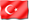 Dersin SeviyesiYüksek LisansDersin TürüZorunluDersin KoordinatörüProf. Dr. Tülay BARAN Dersi VerenlerProf. Dr. Tülay BARAN Dersin Yardımcıları-Dersin AmacıTürk Dış Politikasını Osmanlı’dan Cumhuriyete karşılaştırmalı olarak inceler.Dersin İçeriğiCumhuriyet Dönemi Türk Dış Politikasını analiz eder.Dersin Öğrenme ÇıktılarıProgram Öğrenme ÇıktılarıÖğretim YöntemleriÖlçme Yöntemleri1. Osmanlı İmparatorluğunun son dönem dış politikasını anlatır.1,2,3A,B,C2. Modern Türkiye’nin doğuşunu anlatır.1,2,3A,B,C3. Ortadoğu tarihini irdeler.1,2,3A,B,C4. Sovyetler Birliğinin uluslararası sistemde güç olmasını tartışır.1,2,3A,B,C5. Soğuk Savaş döneminde iki kutuplu dünyayı analiz eder.1,2,3A,B,C6. Sovyetlerin dağılması sonrasında oluşan yeni dünya düzeninde Türkiye’nin konumunu tartışır.1,2,3A,B,CÖğretim Yöntemleri: 1:Anlatım, 2:Soru-Cevap, 3:TartışmaÖlçme Yöntemleri: A:Sınav, B:Sunum, C: Ödev DERS AKIŞIDERS AKIŞIDERS AKIŞIHaftaKonularÖn Hazırlık1Cumhuriyet Dönemi Türk Dış Politikası ile Osmanlı İmparatorluğu son dönem dış politikasının karşılaştırılması, kaynakların ve yöntemin tanıtımıBelirlenen metinlerin okunması2Lozan Barış Anlaşması ve genel olarak 1923-1939 dönemi Sorunlar ve ÇözümlerBelirlenen metinlerin okunması3Türkiye Yunanistan İlişkisi ve MübadeleBelirlenen metinlerin okunması4Türkiye-İngiltere, Irak  İlişkisiBelirlenen metinlerin okunması5Türkiye- Sovyet Rusya İlişkisiBelirlenen metinlerin okunması6Türkiye-Fransa, Suriye İlişkisiBelirlenen metinlerin okunması7Türkiye-İtalya, Amerika Birleşik Devletleri, İran ve Afganistan İlişkisiBelirlenen metinlerin okunması8Vize Sınavı9Türkiye’nin Milletler Cemiyeti’ne Girmesi ve  Balkan PaktıBelirlenen metinlerin okunması10Boğazlar Sorunu, Sadabat Paktı ve Hatay Sorununun ÇözümüBelirlenen metinlerin okunması11İkinci Dünya Savaşı’nın Çıkış Nedenleri, İtalya ve Almanya’da Yaşanan GelişmelerBelirlenen metinlerin okunması1212. İkinci Dünya Savaşı ve TürkiyeBelirlenen metinlerin okunması1313. 1945 sonrasındaki Genel Sorunlar ve Soğuk Savaş’ın BaşlamasıBelirlenen metinlerin okunması1414. Marshall Yardımı, Truman Doktrini, Kore Savaşı, Türkiye’nin Nato’ya KatılmasıBelirlenen metinlerin okunması1515. 1945- 2011 arasında Türk Dış Politikası’nın Sorunları, Kıbrıs Sorunu, Türkiye ve Avrupa Birliği Belirlenen metinlerin okunması16Final SınavıKAYNAKLARKAYNAKLARDers NotuDiğer Kaynaklar- Fahir Armaoğlu, Siyasi Tarih, 1789-1914- Rıfat Uçarol, Siyasi Tarih 1789-2001MATERYAL PAYLAŞIMI MATERYAL PAYLAŞIMI Dökümanlar-Ödevler-Sınavlar-DEĞERLENDİRME SİSTEMİDEĞERLENDİRME SİSTEMİDEĞERLENDİRME SİSTEMİYARIYIL İÇİ ÇALIŞMALARISAYIKATKI YÜZDESİAra Sınav125Ödev125Finalin Başarıya Oranı150Toplam100DERS KATEGORİSİUzmanlık / Alan DersleriDERSİN PROGRAM ÇIKTILARINA KATKISIDERSİN PROGRAM ÇIKTILARINA KATKISIDERSİN PROGRAM ÇIKTILARINA KATKISIDERSİN PROGRAM ÇIKTILARINA KATKISIDERSİN PROGRAM ÇIKTILARINA KATKISIDERSİN PROGRAM ÇIKTILARINA KATKISIDERSİN PROGRAM ÇIKTILARINA KATKISINoProgram Öğrenme ÇıktılarıKatkı DüzeyiKatkı DüzeyiKatkı DüzeyiKatkı DüzeyiKatkı DüzeyiNoProgram Öğrenme Çıktıları123451Farklı alanlardaki kuram, yöntem ve uygulamaları ilgili alana adapte edebilme becerisi kazanma.X2Cumhuriyet tarihi ile ilgili veri toplama, literatür inceleme ve analiz yapma becerisini kazanma.X3Uzmanlık alanları ile ilgili olarak ulusal ve uluslararası çevrelerle iletişim kurabilme becerisi kazanma.X4Bilimsel araştırma sürecine ilişkin yöntem bilgi ve becerisine sahip olma.X5Eleştirel bir değerlendirme ve sentez yapma yeterliliği kazanma.X6Tez konusu ile ilgili yeterli düzeyde araştırma yapmış olmakX7Akademik hayatın gerektirdiği düzeyde davranış ve etik duyarlılığa sahip olma.X8Disiplinler arası çalışabilme becerisine sahip olmak ve farklı alanlardaki kuram, yöntem ve uygulamaları ilgili alana adapte edebilme becerisi kazanmaX9Yeniliklere ve yeni fikirlere açık olma ve yeni fikirler üretebilme becerisi kazanma.X10Mustafa Kemal’in fikir ve ideallerinin tam ve doğru anlaşılmasıXAKTS / İŞ YÜKÜ TABLOSUAKTS / İŞ YÜKÜ TABLOSUAKTS / İŞ YÜKÜ TABLOSUAKTS / İŞ YÜKÜ TABLOSUEtkinlikSAYISISüresi
(Saat)Toplam
İş Yükü
(Saat)Ders Süresi (Sınav haftası dahildir: 16x toplam ders saati)16348Sınıf Dışı Ders Çalışma Süresi(Ön çalışma, pekiştirme)169144Ara Sınav11010Ödev11010Final12020Toplam İş Yükü232Toplam İş Yükü / 25 (s)9,28Dersin AKTS Kredisi9